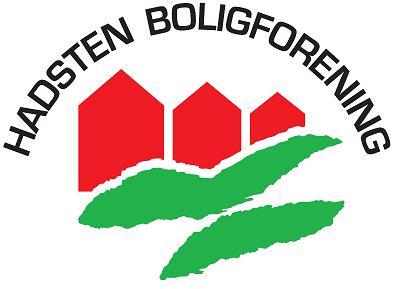 Dagsorden: FormaliaGodkendelse af dagsordenGodkendelse af referat fra møde d.03.09.2019Tema: Forsikringer (bilag 2)Besøg af vores forsikringsmæglerOrientering / Emner fra formand og direktørOpsamling på beslutning fra seneste mødeKlager / Husordenssager / Sager i afdelingerne (bilag 3b)Program for arbejdsdag (bilag 3c)Materialeudvikling (bilag 3d)Orientering fra direktørØkonomiKapitalforvaltningDispositionsfonden (bilag 4b)El-tilmelding (bilag 4c)Afd.24 – Badeværelser (bilag 4d)Afdelingerne- evaluering og opsamling efter afdelingsmøder (bilag 5)EventueltMed venlig hilsenSøren Peters-Lehm     /     Jørgen Kragh Østby